Slovotvorba IIICílem tohoto pracovního listu je procvičit si některé znalosti a dovednosti ze slovotvorby, tedy tvoření slov. V češtině se slova tvoří těmito základními způsoby: odvozováním, skládáním a zkracováním. Vždy je třeba uvědomit si, které slovo je základové a které odvozené, například zahrada – zahradník, nebo les – lesík. Musíme si dávat také pozor na to, zda slovo obsahuje jeden slovní základ, nebo dva či více.Ve slovotvorbě hrají důležitou roli předpony, slovní základ a přípony. S jejich pomocí utváříme nová slova. Slovotvorba________________________________________________________VÝCHOZÍ TEXT„Ten strašlivý příběh začal před lety, když jsem ve škole poznal zvláštní dívku. Žila sama ve velkém bytě s výhledem na Malou Stranu. V jedné místnosti byly bílé, neustále zamčené dveře. Do jejich rámu kdosi vyryl několik divných písmen. Ty dveře mě nevysvětlitelně přitahovaly, má přítelkyně se ale hovorům o nich vyhýbala. Když jednou odběhla nakoupit, sundal jsem z háčku klíče a zkoušel dveře skrývající tajemství odemknout. Po několika pokusech povolily…“max. 3 bodyVypište z výchozího textu tři podstatná jména, která obsahují předponu. Chybějící dílčí odpověď nebo zápis jakéhokoli slova, které nevyhovuje zadání úlohy, jsou považovány za chybu.Co jsem se touto aktivitou naučil(a):……………………………………………………………………………………………………………………………………………………………………………………………………………………………………………………………………………………………………………………………………………………………………… Autor: Miloš Mlčoch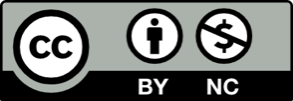 Toto dílo je licencováno pod licencí Creative Commons [CC BY-NC 4.0]. Licenční podmínky navštivte na adrese [https://creativecommons.org/choose/?lang=cs].